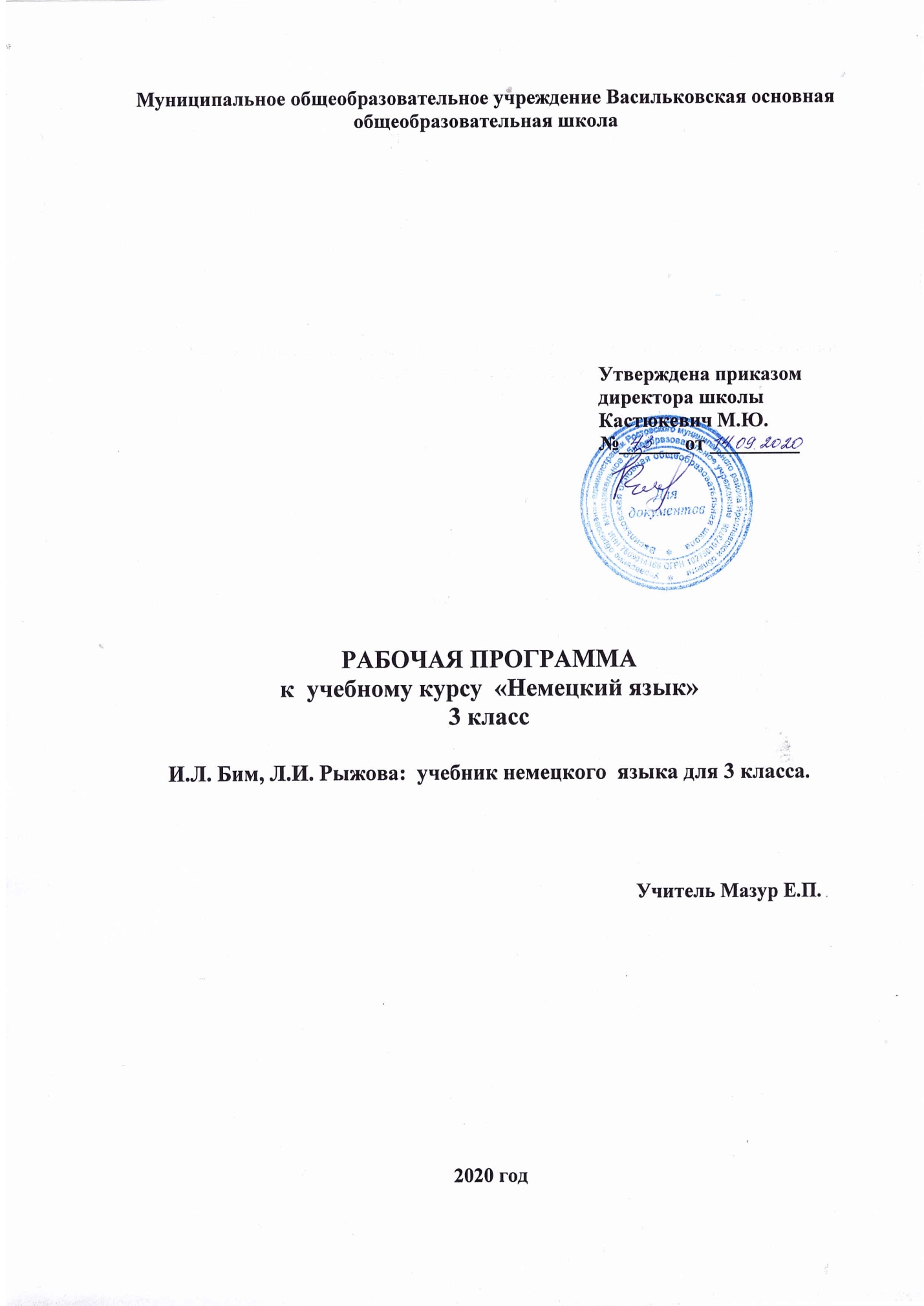 ПОЯСНИТЕЛЬНАЯ ЗАПИСКАНормативные документы, на основе которых составлена рабочая программа:- Федеральный закон «Об образовании в Российской Федерации»;- Федеральный государственный образовательный стандарт начального общего образования (ФГОС НОО);- Приказ МОиН РФ от 31 декабря  № 1576 "О внесении изменений в ФГОС начального общего образования";              - СанПиН 2.4.2.2821-10 «Санитарно-эпидемиологические требования к условиям и организации обучения, содержания в общеобразовательных организациях»;Справочные материалы:- Немецкий язык. Рабочие программы. Предметная линия учебников И. Л. Бим. 2—4 классы : пособие для учителей общеобразоват. организаций / И. Л. Бим, Л. И. Рыжова. —2-е изд. — М. : Просвещение, 2013.Рабочая программа 3 класса рассчитана на 68 учебных часов, по 2 часа в неделю.Для детей с ОВЗ в данной рабочей программе   контроль всех видов речевой деятельности и усвоения лексического и грамматического материала заменяется на совершенствование  знаний, умений и навыков.ПЛАНИРУЕМЫЕ    РЕЗУЛЬТАТЫ ОСВОЕНИЯ  УЧЕБНОГО ПРЕДМЕТА В  Примерной  программе  по  иностранному  языку  сформулированы  цели-ориентиры,  определяющие  целевые  установки  и  основные  ожидаемые  результаты изучения иностранного языка:   изучение  иностранного  языка  будет  способствовать  формированию коммуникативной  культуры  школьников,  их  общему  речевому  развитию, расширению кругозора, воспитанию чувств и эмоций;  в  результате  изучения  немецкого  языка  младшие  школьники приобретут элементарную коммуникативную компетенцию,  т. е. способность и готовность общаться с носителями языка с учетом их речевых возможностей и  потребностей  в  разных  формах:  устной  (говорение  и  аудирование)  и письменной (чтение и письмо);  у  младших  школьников  расширится  лингвистический  кругозор,  они освоят  начальные  лингвистические  представления,  доступные  им  и необходимые для овладения устной и письменной речью  на немецком языке на элементарном уровне;  в процессе участия в моделируемых ситуациях общения, ролевых играх, в  ходе  овладения  языковым  материалом  немецкого  языка  у  младших школьников будут развиваться речевые, интеллектуальные и  познавательные способности,  личностные  качества,  внимание,  мышление,  память  и воображение;  наряду  с  овладением  правилами  речевого  и  неречевого  поведения  в процессе знакомства с жизнью своих немецкоговорящих  сверстников, с детским фольклором  и  доступными  образцами  детской  художественной  литературы младшие  школьники  приобретут  ощущение  причастности  к  универсальной детской культуре, дружелюбное отношение и толерантность к представителям других стран. Ниже представлены  требования стандарта к результатам освоения основных образовательных программ для предмета «Немецкий язык» и конкретизирующие их планируемые результаты Примерной программы   по иностранному языку с учётом ведущих  целевых  установок  изучения  данного  предмета,  возрастной  специфики учащихся  и  специфики  разработанного  в    данной  авторской  программе  курса немецкого языка.  Личностные результаты Под  личностными  результатами освоения  учебного  предмета  понимается система  ценностных  отношений  обучающихся  –  к  себе,  другим  участникам образовательного процесса,  самому  образовательному  процессу  и  его  результатам, сформированные в образовательном процессе.    Личностными  результатами  изучения  иностранного  языка  в  начальной школе являются:  общее  представление о  мире  как  о  многоязычном  и  поликультурном сообществе;осознание  языка,  в  том  числе  иностранного,  как  основного  средства общения между людьми;  знакомство с миром зарубежных сверстников с использованием средств изучаемого иностранного  языка  (через  детский  фольклор,  некоторые образцы детской художественной литературы, традиции).Формирование дружелюбного отношения и толерантности к носителям другого языка на основе знакомства с жизнью своих сверстников в других странах, с детским фольклором и доступными образцами детской художественной литературы, формирование начальных навыков общения в устной и письменной форме с носителями иностранного языка, коммуникативных умений, нравственных и эстетических чувств, способностей к творческой деятельности на иностранном языкеМетапредметные результаты     Под  метапредметными  результатами  освоения  учебного  предмета понимаются  способы  деятельности,  применимые  как  в  рамках  образовательного процесса, так  и при решении проблем в реальных жизненных ситуациях, освоенные обучающимися  на  базе  одного,  нескольких  или  всех  учебных  предметов,  которые включают в себя:    а)  освоение  учащимися  универсальных  учебных  действий  (познавательных, регулятивных,  коммуникативных),  обеспечивающих  овладение  ключевыми компетенциями, составляющими основу умения учиться;   б) освоение учащимися межпредметных понятий. Метапредметными  результатами  изучения  иностранного  языка  в начальной школе являются: развитие  умения  взаимодействовать  с  окружающими,  выполняя  разные роли в пределах речевых потребностей и возможностей младшего школьника; развитие  коммуникативных  способностей  школьника,  умения  выбирать адекватные  языковые  и  речевые  средства  для  успешного  решения элементарной коммуникативной задачи; расширение общего лингвистического  кругозора младшего школьника; развитие  познавательной,  эмоциональной  и  волевой  сфер  младшего школьника; формирование мотивации к изучению иностранного языка; овладение умением координированной работы с разными компонентами учебно-методического комплекта (учебником, аудиодиском, рабочей тетрадью, справочными материалами и т.д.).Предметные результаты   В соответствии с  Примерной программой  по иностранному языку, разработанной в рамках стандартов второго поколения, предметные результаты дифференцируются по 5  сферам:  коммуникативной,  познавательной,  ценностно-ориентационной, эстетической  и  трудовой.  Планируемые  результаты  соотносятся  с  четырьмя ведущими содержательными  линиями и разделами предмета  «Немецкий язык»: 1) коммуникативные  умения    в  основных  видах  речевой  деятельности  (аудировании, говорении,  чтении,  письме);  2)  языковые  средства  и  навыки  пользования  ими;  3) социокультурная осведомлённость; 4) общеучебные и специальные учебные умения.  В  данной  программе  предметные  планируемые  результаты  в  коммуникативной сфере представлены двумя блоками, выделяемыми на следующих основаниях:   I  блок  «Выпускник  научится»  включает  планируемые  результаты, характеризующие  учебные  действия,  необходимые  для  дальнейшего  обучения  и соответствующие  опорной  системе  знаний,  умений  и  компетенций.  Достижение планируемых  результатов  данного  блока  служит  предметом  итоговой  оценки выпускников начальной школы.    II блок  «Выпускник получит возможность научиться» включает отражает планируемые результаты, характеризующие учебные действия в отношении знаний, умений, навыков, расширяющих и углубляющих  опорную  систему и выступающих как  пропедевтика по развитию  интересов и способностей учащихся в пределах зоны ближайшего развития. Достижения планируемых результатов,  отнесённых к данному блоку,  не является предметом итоговой оценки. Это не умаляет их  роли в оценке образовательных  учреждений  с  точки  зрения  качества  предоставляемых образовательных  услуг,  гарантированных  ФГОС,  и  значимости  для  формирования личностных и метапредметных результатов. А. Предметные результаты в коммуникативной сфере  Говорение I. Ученик  научится: вести  элементарный  этикетный  диалог  в  ограниченном  круге  типичных ситуаций общения; диалог-расспрос (вопрос — ответ) и диалог — побуждение к действию;  уметь на элементарном уровне описывать предмет, картинку, персонаж; уметь на элементарном уровне рассказывать о себе, семье, друге.  II.  Ученик получит возможность научиться: участвовать  в элементарном диалоге-расспросе,  задавая вопросы  собеседнику и отвечая на его вопросы;  воспроизводить  наизусть  небольшие  произведения  детского  фольклора, детские песни;  составлять краткую характеристику персонажа; кратко излагать содержание прочитанного текста. Аудирование I. Ученик научится: понимать  на  слух  речь  учителя  и  одноклассников  при  непосредственном общении и вербально/невербально реагировать на услышанное; воспринимать  на  слух  в  аудиозаписи  основное  содержание  небольших доступных текстов, построенных на изученном языковом материале; II. Ученик получит возможность научиться: воспринимать  на  слух  в  аудиозаписи  небольшой  текст,  построенный  на изученном языковом  материале, и полностью  понимать содержащуюся в нём информацию;  использовать  контекстуальную  и  языковую  догадку  при  восприятии  на слух текстов, содержащих некоторые незнакомые слова. Чтение I. Ученик научится: соотносить графический образ немецкого слова с его звуковым образом;  читать  вслух  небольшие  тексты,  построенные  на  изученном  языковом материале, соблюдая правила чтения и соответствующую интонацию;  читать  про себя и понимать основное  содержание текстов, включающих  как изученный языковой материал, так и отдельные новые слова; находить в тексте нужную информацию; II. Ученик получит возможность научиться: догадываться о значении незнакомых слов по контексту; не  обращать  внимания  на  незнакомые  слова,  не  мешающие  понять основное содержание текста. Письмо I. Ученик научится: владеть техникой письма;    списывать текст и выписывать из него слова, словосочетания, предложения в соответствии с решаемой учебной задачей;  писать с  опорой на образец  поздравление  с праздником  и короткое  личное письмо; II. Ученик получит возможность научиться: составлять рассказ в письменной форме по плану/ключевым словам;  заполнять простую анкету;  в письменной форме кратко отвечать на вопросы к тексту;  правильно оформлять конверт (с опорой на образец); делать по образцу подписи к рисункам/фотографиям. Языковая компетенция  (владение языковыми средствами) Графика, каллиграфия, орфография I. Ученик научится: пользоваться немецким алфавитом, знать последовательность букв в нём; воспроизводить  графически  и  каллиграфически  корректно  все  немецкие буквы алфавитанаходить и сравнивать (в объёме содержания курса) такие языковые единицы, как звук, буква, слово.  применять  основные  правила  чтения  и  орфографии,  изученные  в  курсе начальной школы. II. Ученик получит возможность научиться: сравнивать  и  анализировать  буквосочетания  немецкого  языка;  группировать слова в соответствии с изученными правилами чтения; уточнять написание слова по словарю учебника.  Фонетическая сторона речи I. Ученик научится: адекватно  произносить  и  различать  на  слух  все  звуки  немецкого  языка; соблюдать нормы произношения звуков; соблюдать правильное ударение в изолированных словах и фразах;    соблюдать особенности интонации основных типов предложений; корректно  произносить  предложения  с  точки  зрения  их  ритмико-интонационных особенностей.  Лексическая сторона речи I. Ученик научится: распознавать и употреблять в речи изученные в пределах тематики начальной школы  лексические  единицы  (слова,  словосочетания,  оценочную  лексику, речевые клише), соблюдая лексические  нормы;  оперировать  в  процессе  общения  активной  лексикой  в  соответствии  с коммуникативной задачей. II. Ученик получит возможность научиться: узнавать простые словообразовательные элементы; опираться  на  языковую  догадку  при  восприятии  интернациональных  и сложных слов в процессе чтения и аудирования;  составлять  простые  словари (в картинках,  двуязычные) в  соответствии с поставленной учебной задачей, используя изучаемую в пределах тематики начальной школы лексику.  Грамматическая сторона речи I.  Ученик научится:  распознавать  и  употреблять  в  речи    основные  коммуникативные  типы предложений,  общий  и  специальный  вопросы,  утвердительные  и  отрицательные предложения; распознавать  и  употреблять  в  речи  изученные  существительные  с неопределённым/определённым/нулевым  артиклем,  в  единственном  и  во множественном числе; изученные  прилагательные; количественные (до  20)  числительные; наиболее употребительные глаголы действия;запрашивать информацию с помощью вопросительных предложений Wer? Was? Wie? Woher? Wann? Wo?выражать оценку, мнение, используя оценочную лексику: Ich denke/Ich glaube…II.  Ученик получит возможность научиться: узнавать сложносочинённые предложения с союзами; распознавать    в  тексте  и  дифференцировать  слова  по  определённым признакам  (существительные,  прилагательные,  модальные/смысловые глаголы). Социокультурная осведомлённость I.  Ученик научится: называть страны   изучаемого языка по-немецки;  узнавать  некоторых  литературных  персонажей  известных  детских произведений,  сюжеты  некоторых  популярных  сказок,  написанных  на изучаемом  языке,  небольшие  произведения  детского  фольклора  (стихов, песен);  соблюдать элементарные нормы речевого и неречевого поведения, принятые в стране изучаемого языка, в учебно-речевых ситуациях. II.  Ученик получит возможность научиться: называть столицы стран изучаемого языка по-немецки; воспроизводить наизусть небольшие произведения детского фольклора (стихи, песни) на немецком языке; осуществлять поиск информации о стране изучаемого языка в соответствии с поставленной учебной задачей в пределах тематики, изучаемой в начальной школе.   Б. Предметные результаты в познавательной сфере Ученик научится: сравнивать  языковые  явления  родного  и  иностранного  языков  на  уровне отдельных звуков, букв, слов, словосочетаний, простых предложений;  действовать  по  образцу  при  выполнении  упражнений  и  составлении собственных высказываний в пределах тематики начальной школы;  совершенствовать  приёмы  работы  с  текстом  с  опорой  на  умения, приобретённые  на  уроках  родного  языка  (прогнозировать  содержание  текста  по заголовку, иллюстрациям и др.); пользоваться справочным материалом, представленным в доступном данному возрасту виде (правила, таблицы); осуществлять  самонаблюдение  и  самооценку  в доступных  младшему школьнику пределах. В. Предметные результаты в ценностно-ориентационной сфере Ученик научится: представлять изучаемый  иностранный язык  как средство выражения мыслей, чувств, эмоций; приобщаться  к  культурным  ценностям  другого  народа  через  произведения детского  фольклора,  через  непосредственное  участие  в  туристических поездках. Г. Предметные результаты в эстетической сфере Ученик научится: владеть  элементарными  средствами  выражения  чувств  и  эмоций  на иностранном языке;  осознавать  эстетическую  ценность  литературных  произведений  в  процессе знакомства с образцами доступной детской литературы. Д. Предметные результаты в трудовой сфере Ученик научится: следовать намеченному плану в своём учебном труде. СОДЕРЖАНИЕ УЧЕБНОГО  ПРЕДМЕТА,  КУРСА,  ДИСЦИПЛИНЫСодержание    курса    немецкого языка обеспечивает достижение учащимися планируемых результатов, подлежащих итоговому контролю, определённому требованиями ФГОС.  Основные содержательные линииВ курсе немецкого языка выделяются следующие содержательные линии:коммуникативные умения в основных видах речевой деятельности: аудировании, говорении, чтении и письме;языковые навыки пользования лексическими, грамматическими, фонетическими и орфографическими средствами языка;социокультурная осведомлённость и умения межкультурного общения;общеучебные и специальные учебные умения, универсальные учебные действия.	Основной содержательной линией из четырёх перечисленных являются коммуникативные умения, которые представляют собой результат овладения немецким языком на данном этапе обучения. Формирование коммуникативных умений предполагает овладение языковыми средствами, а также навыками оперирования ими в процессе общения в устной и письменной форме. Таким образом, языковые навыки представляют собой часть названных сложных коммуникативных умений. Формирование коммуникативной компетенции также неразрывно связано с социокультурной осведомлённостью младших школьников и с овладением учебными умениями. Обучение перечисленным видам речевой деятельности происходит во взаимосвязи. Однако наблюдается некоторое устное опережение, вызванное объективными причинами: овладение письменными формами общения (чтением и письмом), связанное с необходимостью формирования техники чтения и техники письма, происходит более медленно. Поэтому темпы овладения разными видами речевой деятельности уравниваются только к концу обучения в начальной школе.Предметное содержание речиПредметное содержание устной и письменной речи соответствует образовательным и воспитательным целям, а также интересам и возрастным особенностям младших школьников и включает следующие темы:Знакомство. С одноклассниками, учителем, персонажем детских произведений: имя, возраст. Приветствие, прощание (с использованием типичных фраз речевого этикета).Я и моя семья. Члены семьи, их имена, возраст, внешность, черты характера, увлечения/хобби. Мой день (распорядок дня, домашние обязанности). Покупки в магазине: одежда, обувь, основные продукты питания. Любимая еда. Семейные праздники: день рождения, Новый год/Рождество. Подарки. Мир моих увлечений. Мои любимые занятия. Виды спорта и спортивные игры. Мои любимые сказки. Выходной день (в зоопарке, цирке), каникулы.Я и мои друзья. Имя, возраст, внешность, характер, увлечения/хобби. Совместные занятия. Письмо зарубежному другу. Любимое домашнее животное: имя, возраст, цвет, размер, характер, что умеет делать.Моя школа. Классная комната, учебные предметы, школьные принадлежности. Учебные занятия на уроках.Мир вокруг меня. Мой дом/квартира/комната: названия комнат, их размер, предметы мебели и интерьера. Природа. Дикие и домашние животные. Любимое время года. Погода.Страна /страны изучаемого языка и родная страна. Общие сведения: название, столица. Литературные персонажи популярных книг моих сверстников (имена героев книг, черты характера). Небольшие произведения детского фольклора на немецком языке (рифмовки, стихи, песни, сказки).Некоторые формы речевого и неречевого этикета стран изучаемого языка в ряде ситуаций общения (в школе, во время совместной игры, в магазине).Коммуникативные умения по видам речевой деятельностиВ русле говорения1. Диалогическая формаУметь вести:этикетные диалоги в типичных ситуациях бытового, учебно-трудового и межкультурного общения;диалог-расспрос (запрос информации и ответ на него);диалог-побуждение к действию.2. Монологическая формаУметь пользоваться:основными коммуникативными типами речи: описание, сообщение, рассказ, характеристика (персонажей).В русле аудированияВоспринимать на слух и понимать:речь учителя и одноклассников в процессе общения на уроке;небольшие доступные тексты в аудиозаписи, построенные на изученном языковом материале.В русле чтенияЧитать с целью извлечения и понимания языковой и тематической информации:вслух небольшие тексты, построенные на изученном языковом материале;про себя и понимать тексты, содержащие как изученный языковой материал, так и отдельные новые слова, находить в тексте необходимую информацию (имена персонажей, где происходит действие и т. д.).В русле письмаВладеть:техникой письма (графикой, каллиграфией, орфографией);основами письменной речи: писать с опорой на образец поздравление с праздником, короткое личное письмо.Языковые средства и навыки пользования имиГрафика, каллиграфия, орфография. Все буквы немецкого алфавита. Звукобуквенные соответствия. Основные буквосочетания. Основные правила чтения и орфографии. Написание наиболее употребительных слов, вошедших в активный словарь.Фонетическая сторона речи. Все звуки немецкого языка. Нормы произношения звуков немецкого языка (долгота и краткость гласных, оглушение звонких согласных в конце слога или слова, отсутствие смягчения согласных перед гласными). Дифтонги. Ударение в изолированном слове, фразе. Отсутствие ударения на служебных словах (артиклях, союзах, предлогах). Членение предложения на смысловые группы. Ритмико-интонационные особенности повествовательного, побудительного и вопросительного предложений. Интонация перечисления.Лексическая сторона речи. Лексические единицы, обслуживающие ситуации общения в пределах тематики начальной школы, в объёме 500 лексических единиц для двустороннего (рецептивного и продуктивного) усвоения. Простейшие устойчивые словосочетания, оценочная лексика и речевые клише как элементы речевого этикета, отражающие культуру немецкоговорящих стран. Интернациональные слова (das Kino, die Fabrik). Начальные представления о способах словообразования: суффиксация (-er, -in, -chen, -lein, -tion, -ist); словосложение (das Lehrbuch); конверсия (das Lesen, die Kälte).Грамматическая сторона речи. Основные коммуникативные типы предложений: повествовательное, побудительное, вопросительное. Общий и специальный вопросы. Вопросительные слова wer, was, wie, warum, wo, wohin, wann. Порядок слов в предложении. Утвердительные и отрицательные предложения. Простое предложение с простым глагольным сказуемым (Wir lesen gern.), составным именным сказуемым (Meine Familie ist groß.) и составным глагольным сказуемым (Ich lerne Deutsch sprechen.). Безличные предложения (Es ist kalt. Es schneit.). Побудительные предложения (Hilf mir bitte!). Предложения с оборотом Es gibt … .  Простые распространённые предложения. Предложения с однородными членами. Сложносочинённые предложения с союзами und, aber.Грамматические формы изъявительного наклонения: Präsens, Futur, Präteritum, Perfekt. Слабые и сильные глаголы. Вспомогательные глаголы haben, sein, werden. Глагол-связка sein. Модальные глаголы können, wollen, müssen, sollen. Неопределенная форма глагола (Infinitiv).Существительные в единственном и множественном числе с определённым/ неопределённым и нулевым артиклем. Склонение существительных.Прилагательные в положительной, сравнительной и превосходной степени, образованные по правилам и исключения.Местоимения: личные, притяжательные и указательные (ich, du, er, mein, dieser, jener). Отрицательное местоимение kein. Наречия времени: heute, oft, nie, schnell и др. Наречия, образующие степени сравнения не по правилам: gut, viel, gern.Количественные числительные (до 100), порядковые числительные (до 30).Наиболее употребительные предлоги: in, an, auf, hinter, neben, mit, über, unter, nach, zwischen, vor.КаЛЕНДАРНО - тематическое планирование3 классОбщее количество часов: 68I четверть (16 часов)№ТемаМетапредметные  УУД Метапредметные  УУД Метапредметные  УУД Метапредметные  УУД №ТемаличностныепознавательныерегулятивныекоммуникативныеПривет, 3 класс! Встреча с друзьями (Повторение) Самостоятельно определять и высказывать самые простые общие для всех людей правила поведения при общении и сотрудничестве (этические нормы общения и сотрудничества)Написание личного письмаФормирование устойчивой мотивационной основы учебной деятельностиУстановка на здоровый образ жизни и реализация  на реальное поведение и поступкиСтроить устное и письменное высказывание по образцу.Применять правило.Выстраивать логическую цепочку.Производить систематизацию полученных знаний и умений.Самостоятельно создавать алгоритмы деятельности.Пользоваться двуязычным словарём.Выбирать языковые средства в зависимости от ситуации общения.Выдвигать гипотезы и их обосновывать.Действовать по предложенному плану и самостоятельно планировать свою учебную и иноязычно-речевую деятельность.Производить само- и взаимоконтроль (сличение с ключом, с текстом учебника).Вносить коррективы в план и способ действия.Проводить самооценку.Выделять и осознавать то, что уже усвоено и что ещё подлежит усвоению.Осознавать качество и уровень усвоения.Адекватно воспринимать и понимать оценку учителя.Слушать и понимать партнера, планировать и согласованно выполнять совместную деятельность, распределять роли, взаимно контролировать действия друг друга и уметь договариваться (работа в парах, группах).Рассказывать о своих летних каникулахЗадавать вопросы2Сабина охотно ходит в школу. А вы?Самостоятельно определять и высказывать самые простые общие для всех людей правила поведения при общении и сотрудничестве (этические нормы общения и сотрудничества)Написание личного письмаФормирование устойчивой мотивационной основы учебной деятельностиСтроить устное и письменное высказывание по образцу.Искать и выделять необходимую информацию в текстеВыбирать наиболее эффективные способы решения задач в зависимости от конкретных условийЦелеполаганиеВносить коррективы в план и способ действия.Проводить самооценку.Выделять и осознавать то, что уже усвоено и что ещё подлежит усвоению.ПрогнозированиеУметь с достаточной полнотой и точностью выражать свои мыслиВладеть монологической и диалогической формами речиРассказывать о своей школеЗадавать вопросы3.Осень. Какая сейчас погода?Самостоятельно определять и высказывать самые простые общие для всех людей правила поведения при общении и сотрудничестве (этические нормы общения и сотрудничества)Написание личного письмаФормирование устойчивой мотивационной основы учебной деятельностиСтроить устное и письменное высказывание по образцу.Выбор оснований и критериев для сравнения, классификации объектовУстановление причинно-следственных связейПостроение логической цепочки рассужденийДействовать по предложенному плану и самостоятельно планировать свою учебную и иноязычно-речевую деятельность.Производить само- и взаимоконтроль (сличение с ключом, с текстом учебника).Вносить коррективы в план и способ действия.Проводить самооценку.Слушать и понимать партнера, планировать и согласованно выполнять совместную деятельность, распределять роли, взаимно контролировать действия друг друга и уметь договариваться (работа в парах, группах).Рассказывать о погоде осенью и своих занятиях осеньюЗадавать вопросы4.А что нам приносит зима?Самостоятельно определять и высказывать самые простые общие для всех людей правила поведения при общении и сотрудничестве (этические нормы общения и сотрудничества)Формирование устойчивой мотивационной основы учебной деятельностиУстановка на здоровый образ жизни и реализация  на реальное поведение и поступкиСтроить устное и письменное высказывание по образцу.Выдвижение гипотез и их обоснованиеСамостоятельное создание способов решения проблемВыбор вида чтения в зависимости от целиПроводить самооценку.Выделять и осознавать то, что уже усвоено и что ещё подлежит усвоению.ПрогнозированиеПроизводить само- и взаимоконтроль (сличение с ключом, с текстом учебника).Уметь с достаточной полнотой и точностью выражать свои мыслиВладеть монологической и диалогической формами речиРассказывать о природе и погоде зимойЗадавать вопросы5.У нас в школе много делСамостоятельно определять и высказывать самые простые общие для всех людей правила поведения при общении и сотрудничестве (этические нормы общения и сотрудничества)Написание личного письмаФормирование устойчивой мотивационной основы учебной деятельностиСтроить устное и письменное высказывание по образцу.Выбирать языковые средства в зависимости от ситуации общения.Построение логической цепочки рассужденийПользоваться двуязычным словарём.Выбор вида чтения в зависимости от целиЦелеполаганиеВносить коррективы в план и способ действия.Проводить самооценку.Выделять и осознавать то, что уже усвоено и что ещё подлежит усвоению.ПрогнозированиеДействовать по предложенному плану и самостоятельно планировать свою учебную и иноязычно-речевую деятельность.Слушать и понимать партнера, планировать и согласованно выполнять совместную деятельность, распределять роли, взаимно контролировать действия друг друга и уметь договариваться (работа в парах, группах).Рассказывать о занятиях в школе и в свободное времяЗадавать вопросы6.Весна наступила. А с ней замечательные праздники. Не так ли?Самостоятельно определять и высказывать самые простые общие для всех людей правила поведения при общении и сотрудничестве (этические нормы общения и сотрудничества)Написание личного письмаФормирование устойчивой мотивационной основы учебной деятельностиУстановка на здоровый образ жизни и реализация  на реальное поведение и поступкиСтроить устное и письменное высказывание по образцу.Установление причинно-следственных связейВыбирать языковые средства в зависимости от ситуации общения.Выдвижение гипотез и их обоснованиеПроводить самооценку.Выделять и осознавать то, что уже усвоено и что ещё подлежит усвоению.ПрогнозированиеОсознавать качество и уровень усвоения.Адекватно воспринимать и понимать оценку учителя.Уметь с достаточной полнотой и точностью выражать свои мыслиВладеть монологической и диалогической формами речиРассказывать о веснеЗадавать вопросы7.День рождения! Разве это не прекрасный день?Самостоятельно определять и высказывать самые простые общие для всех людей правила поведения при общении и сотрудничестве (этические нормы общения и сотрудничества)Написание личного письмаФормирование устойчивой мотивационной основы учебной деятельностиСтроить устное и письменное высказывание по образцу.Производить систематизацию полученных знаний и умений.Самостоятельно создавать алгоритмы деятельности.Пользоваться двуязычным словарём.Действовать по предложенному плану и самостоятельно планировать свою учебную и иноязычно-речевую деятельность.Проводить самооценку.Выделять и осознавать то, что уже усвоено и что ещё подлежит усвоению.ПрогнозированиеСлушать и понимать партнера, планировать и согласованно выполнять совместную деятельность, распределять роли, взаимно контролировать действия друг друга и уметь договариваться (работа в парах, группах).Рассказывать о своем дне рожденияЗадавать вопросы№ урокаТемаПланируемый результатЯзыковый материалЯзыковый материалВиды речевой деятельностиВиды речевой деятельностиВиды речевой деятельностиВиды речевой деятельностиДата по факту, приме-чание№ урокаТемаПланируемый результатлексика грамматикааудированиеговорениечтениеписьмоДата по факту, приме-чаниеHallo, 3. Klasse! Wiedersehen mit Freunden.  (Kleiner Wiederholungskurs)Привет, 3-ий класс! Встреча с друзьями. (Маленький  курс повторения)(7 часов – сентябрь)Hallo, 3. Klasse! Wiedersehen mit Freunden.  (Kleiner Wiederholungskurs)Привет, 3-ий класс! Встреча с друзьями. (Маленький  курс повторения)(7 часов – сентябрь)Hallo, 3. Klasse! Wiedersehen mit Freunden.  (Kleiner Wiederholungskurs)Привет, 3-ий класс! Встреча с друзьями. (Маленький  курс повторения)(7 часов – сентябрь)Hallo, 3. Klasse! Wiedersehen mit Freunden.  (Kleiner Wiederholungskurs)Привет, 3-ий класс! Встреча с друзьями. (Маленький  курс повторения)(7 часов – сентябрь)Hallo, 3. Klasse! Wiedersehen mit Freunden.  (Kleiner Wiederholungskurs)Привет, 3-ий класс! Встреча с друзьями. (Маленький  курс повторения)(7 часов – сентябрь)Hallo, 3. Klasse! Wiedersehen mit Freunden.  (Kleiner Wiederholungskurs)Привет, 3-ий класс! Встреча с друзьями. (Маленький  курс повторения)(7 часов – сентябрь)Hallo, 3. Klasse! Wiedersehen mit Freunden.  (Kleiner Wiederholungskurs)Привет, 3-ий класс! Встреча с друзьями. (Маленький  курс повторения)(7 часов – сентябрь)Hallo, 3. Klasse! Wiedersehen mit Freunden.  (Kleiner Wiederholungskurs)Привет, 3-ий класс! Встреча с друзьями. (Маленький  курс повторения)(7 часов – сентябрь)Hallo, 3. Klasse! Wiedersehen mit Freunden.  (Kleiner Wiederholungskurs)Привет, 3-ий класс! Встреча с друзьями. (Маленький  курс повторения)(7 часов – сентябрь)Hallo, 3. Klasse! Wiedersehen mit Freunden.  (Kleiner Wiederholungskurs)Привет, 3-ий класс! Встреча с друзьями. (Маленький  курс повторения)(7 часов – сентябрь)1Актуализация лексико-грамматического материала по теме «Я и моя семья». Знакомство с персонажами немецких детских книгПовторить лексику по теме «Семья», повторить известные речевые образцы и словосочетанияЛексика по теме «Семья»Повторение спряжения глаголов в настоящем времениЛексика классного обихода, с. 6 № 5 (слушаем письмо)С. 4 № 1 (рассказываем о фотографиях по образцу), С. 5 № 2 (составляем предложения)С. 6 № 5 (читаем письмо, знакомимся с новой лексикой)Работа в словаре2 Чтение с полным пониманием содержания. Лето - любимое время года. Чтение с полным пониманием содержания. Лето - любимое время года.Выразительно и фонетически правильно читать тексты с целью извлечения детальной информации, совершенствовать технику чтенияDer Sommer, die Sommerferien, die Schule, in die Schule gehen, der Sommer ist vorbei, Die Ferien waren so toll! Das Schuljahr, Viel Spass im neuen Schuljahr! schaukeln, baden im Fluss badenСпряжение глаголов в настоящем времениЛексика классного обихода, с. 8 № 1 (слушаем новую рифмовку), с. 9 – 10 № 4 (слушаем рассказ Сабины о каникулах)С. 9 № 2 (отвечаем на вопросы)С. 9 № 2 (отвечаем на вопросы)С. 9 – 10 « 4 (читаем мини-тексты и догадываемся о содержании по картинкам)С. 9 – 10 « 4 (читаем мини-тексты и догадываемся о содержании по картинкам)С. 9 № 3 (вставляем в слова пропущенные буквы), работа в словаре3Монологическая речь.  «Лето - любимое время года»Монологическая речь.  «Лето - любимое время года»Тренировать употребление новой лексики и составлять рассказ о летеEinen Brief bekommen, die Puppe, lieber, die Sonne, hell, scheinenСпряжение глаголов в настоящем времениЛексика классного обихода, с. 13 № 2 (слушаем новую песню)С. 4 № 4 (учимся по картинкам рассказывать о летних каникулах)С. 4 № 4 (учимся по картинкам рассказывать о летних каникулах)С. 16 № 7 (спрягаем глаголы)С. 16 № 7 (спрягаем глаголы) С. 3 № 3 (вставляем пропущенные буквы)4Контроль аудирования с полным пониманием. Выходной день в паркеКонтроль аудирования с полным пониманием. Выходной день в паркеПроверить понимание текста на слух с опорой на рисункиAutomodelle bauen, Eichhörnchen füttern, Karussell fahren, Pony reiten, Eis essenСпряжение глаголов с корневой гласной e в настоящем времени, предложения Es ist … Лексика классного обихода, с. 19 № 3 с) (слушаем текст о парке)С. 19 № 3 д) (отвечаем на вопросы к тексту)С. 19 № 3 д) (отвечаем на вопросы к тексту)С. 19 – 20 № 4 (читаем разговор семьи в парке)С. 19 – 20 № 4 (читаем разговор семьи в парке) Работа в словаре, с. 21 № 5 (заполняем таблицу)5Диалогическая речь. «Летние каникулы»Диалогическая речь. «Летние каникулы»Учить вести диалог  с помощью предложенных словосочетаний по теме «Летние каникулы»Систематизация лексического материала по теме «Лето», das Dorf, der Gartenповторение спряжения глаголов в настоящем времениЛексика классного обихода, с. 25 – 26 № 8 (слушаем разговор учителя и учеников)С. 27 № 12 (составляем в парах мини-диалоги с помощью предложенных словосочетаний)С. 27 № 12 (составляем в парах мини-диалоги с помощью предложенных словосочетаний)С. 27 « 12 (читаем словосочетания)С. 27 « 12 (читаем словосочетания)С. 22 № 1 (составляем ассоциограммы)6Чтение с полным пониманием содержания. Немецкий детский фольклор «История в картинках»Чтение с полным пониманием содержания. Немецкий детский фольклор «История в картинках»Совершенствование навыков чтения с полным пониманием содержанияder Igel, das Eichhörnchen, der Pilz, weglaufen Спряжение глаголов в настоящем времениЛексика классного обихода, уч. С. 28 – 29 № 1 (слушаем рассказ)Отвечаем на вопросы к тексту, беседа по картинкамОтвечаем на вопросы к тексту, беседа по картинкам Уч. С. 28 – 29 № 1 (читаем рассказ) Уч. С. 28 – 29 № 1 (читаем рассказ)7Контроль монологической речи  «Мои любимые занятия летом»Контроль монологической речи  «Мои любимые занятия летом»Проверить умения учащихся рассказывать о своих занятиях по картинкамПовторение темы «Лето, занятия летом»Настоящее время глаголов,  спряжение глагола sind Лексика классного обихода, рассказы одноклассниковЗадавать вопросы по услышанному, отвечать на вопросы по услышанномуЗадавать вопросы по услышанному, отвечать на вопросы по услышанному Индивидуальные тексты о занятиях немецких школьников летом Индивидуальные тексты о занятиях немецких школьников летомРабота в словареI. Sabine geht gern in die Schule. Und ihr?Сабина охотно ходит в школу. А вы?(11 часов – октябрь)I. Sabine geht gern in die Schule. Und ihr?Сабина охотно ходит в школу. А вы?(11 часов – октябрь)I. Sabine geht gern in die Schule. Und ihr?Сабина охотно ходит в школу. А вы?(11 часов – октябрь)I. Sabine geht gern in die Schule. Und ihr?Сабина охотно ходит в школу. А вы?(11 часов – октябрь)I. Sabine geht gern in die Schule. Und ihr?Сабина охотно ходит в школу. А вы?(11 часов – октябрь)I. Sabine geht gern in die Schule. Und ihr?Сабина охотно ходит в школу. А вы?(11 часов – октябрь)I. Sabine geht gern in die Schule. Und ihr?Сабина охотно ходит в школу. А вы?(11 часов – октябрь)I. Sabine geht gern in die Schule. Und ihr?Сабина охотно ходит в школу. А вы?(11 часов – октябрь)I. Sabine geht gern in die Schule. Und ihr?Сабина охотно ходит в школу. А вы?(11 часов – октябрь)I. Sabine geht gern in die Schule. Und ihr?Сабина охотно ходит в школу. А вы?(11 часов – октябрь)I. Sabine geht gern in die Schule. Und ihr?Сабина охотно ходит в школу. А вы?(11 часов – октябрь)I. Sabine geht gern in die Schule. Und ihr?Сабина охотно ходит в школу. А вы?(11 часов – октябрь)I. Sabine geht gern in die Schule. Und ihr?Сабина охотно ходит в школу. А вы?(11 часов – октябрь)8Семантизация лексики по теме  «Моя школа»Семантизация лексики по теме  «Моя школа»Познакомить учащихся с новой лексикой по темеDie Schule, der Schüler, die Schule beginnt, der Hof, der Abc-Schütze, die erste Klasse, das InterviewСпряжение глаголов в настоящем времени, суффикс женского рода -inЛексика классного обихода, уч. С. 30 № 1 (новая рифмовка), уч. С. 32 – 33 № 5 (слушаем интервью школьников)Уч. С 30 № 2 (дополняем предложения)Уч. С 30 № 2 (дополняем предложения)Уч. С. 31 – 32 № 3 (читаем и работаем с иллюстрациями)Уч. С. 31 – 32 № 3 (читаем и работаем с иллюстрациями)Работа в словаре9Диалогическая речь «Что я делаю в школе»Диалогическая речь «Что я делаю в школе»Вести диалог-расспрос типа интервью «Школьные фото», составлять диалоги в паре. Отработка умений работать со словарёмОтработка лексики по теме «Начало учебного года» Спряжение глаголов в настоящем времениЛексика классного обихода, уч. С. 36 – 37 № 4 (слушаем диалоги)Уч. С. 35 № 3 (отвечаем на вопросы)Уч. С. 35 № 3 (отвечаем на вопросы)уч. С. 36 – 37 № 4 (читаем диалоги)уч. С. 36 – 37 № 4 (читаем диалоги)Уч. С. 35 № 2 (вставляем пропущенные буквы с слова)10Чтение с полным пониманием «Первый день в школе»Чтение с полным пониманием «Первый день в школе»Читать тексты с полным пониманием содержания и искать новые слова в словаре. gratulieren, das Geschenk, die Zuckertüte, der Bonbon, der Teddy, das Spielzeug, der GastСпряжение глаголов в настоящем времениЛексика классного обихода, уч. С. 41 – 42  № 2 (слушаем рассказ о первом дне Марии в школе)Уч. С. 43 № 6 (отвечаем на вопросы)Уч. С. 43 № 6 (отвечаем на вопросы)уч. С. 41 – 42  № 2 (читаем рассказ о первом дне Марии в школе), с. 41  - 42 (находим эквиваленты русским предложениям в тексте)уч. С. 41 – 42  № 2 (читаем рассказ о первом дне Марии в школе), с. 41  - 42 (находим эквиваленты русским предложениям в тексте)Уч. С. 43 № 4 (вставляем пропущенные буквы в слова)11Развитие грамматических навыков по теме «Предлоги»Развитие грамматических навыков по теме «Предлоги»Познакомиться с употреблением предлога an с названиями дней недели. Составление предложений с данной конструкциейПовторение лексики по теме «Дни недели»Предлог an с названиями дней неделиЛексика классного обихода, уч. С. 44 № 3 (слушаем рифмовку)уч. С. 44 № 1 (отвечаем на вопросы), с. 46 – 47 № 6 (составляем предложения по образцу)уч. С. 44 № 1 (отвечаем на вопросы), с. 46 – 47 № 6 (составляем предложения по образцу)Уч. С. 46 № 5 (читаем слова)Уч. С. 46 № 5 (читаем слова)Работа в тетради с новым правилом12Монологическая речь по теме «Мои любимые занятия в выходные»Монологическая речь по теме «Мои любимые занятия в выходные»Проверить умения учащихся рассказывать о своих занятиях в выходные по образцу из учебникаspazieren gehenПовторение предлога an с названиями дней недели и настоящего времени глаголовЛексика классного обихода, с. 52 № 5 (слушаем диалог)Уч. С. 50 – 51 № 3 (по образцу и предложенным картинкам рас-сказываем, что делаем в выходные)Уч. С. 50 – 51 № 3 (по образцу и предложенным картинкам рас-сказываем, что делаем в выходные)Уч. С. 52 № 5 (читаем диалог по ролям)Уч. С. 52 № 5 (читаем диалог по ролям)13Контроль чтения с полным пониманием содержания. Немецкий детский фольклор «Храбрый портняжка»Совершенствование навыков чтения с полным пониманием содержания. Знакомство с новой сказкойСовершенствование навыков чтения с полным пониманием содержания. Знакомство с новой сказкойDas tapfere Schneiderlein, geschickt, schlägt sieben Fliegen auf einen Schlag, ein braver JungeПовторение модальных глаголовЛексика классного обихода, уч. С. 48 № 8 (слушаем сказку), уч. 53 № 6 (слушаем продолжение сказки)Уч. С. 49 № 8с) (отвечаем на вопросы к сказке)Уч. С. 49 № 8с) (отвечаем на вопросы к сказке)Уч. С. 48 № 8 (читаем сказку, разбираемся в её содержании), уч. С. 53 № 1 (читаем продолжение сказки)Уч. С. 48 № 8 (читаем сказку, разбираемся в её содержании), уч. С. 53 № 1 (читаем продолжение сказки)14Монологическая речь по теме «Мои школьные принадлежности»Познакомить с употреблением глагола haben, составление предложений с существительными в предложном падежеПознакомить с употреблением глагола haben, составление предложений с существительными в предложном падежеHaben, das Buch, das Heft, der Bleistift, der Kuli, das Schild, die Schultascheпредложный падеж существительных, изменение артиклей, спряжение глагола habenЛексика классного обихода Уч. С. 56 № 4 (составляем предложения по образцу с новой лексикой и глаголом haben,Уч. С. 56 № 4 (составляем предложения по образцу с новой лексикой и глаголом haben,Уч. 55 № 3 (читаем, что у ёжика в портфеле), с. 56 № 4 (читаем предложения)Уч. 55 № 3 (читаем, что у ёжика в портфеле), с. 56 № 4 (читаем предложения)Работа в тетради с новым правилом, работа в словаре15 Спряжение глаголов в настоящем времени. ТестПроверить лексико-грамматические знания учащихся по итогам I четвертиПроверить лексико-грамматические знания учащихся по итогам I четвертиПроверить лексико-грамматические знания учащихся по итогам I четвертиПроверить лексико-грамматические знания учащихся по итогам I четвертиПроверить лексико-грамматические знания учащихся по итогам I четвертиПроверить лексико-грамматические знания учащихся по итогам I четвертиПроверить лексико-грамматические знания учащихся по итогам I четвертиПроверить лексико-грамматические знания учащихся по итогам I четвертиПроверить лексико-грамматические знания учащихся по итогам I четвертиПроверить лексико-грамматические знания учащихся по итогам I четверти16Активизация лексико-грамматического материала по теме «Моя школа»Повторить рифмованный материал предыдущих уроков, повторить изученную ранее лексику и употреблять её в речиПовторить рифмованный материал предыдущих уроков, повторить изученную ранее лексику и употреблять её в речиПовторение лексики по теме «Школьный день», названий дней неделиПовторение предлога am с днями неделями, спряжение глагола haben и предложный падеж существительныхЛексика классного обихода, уч. С. 57 № 1 (повторяем рифмовки) уч. С. 59 – 60 № 6 (играем в игру по картинкам) уч. С. 59 – 60 № 6 (играем в игру по картинкам)Уч. С. 54 № 2 (читаем тестовые вопросы и выбираем правильные варианты ответы)Уч. С. 54 № 2 (читаем тестовые вопросы и выбираем правильные варианты ответы)II четверть (16 часов)II четверть (16 часов)II четверть (16 часов)II четверть (16 часов)II четверть (16 часов)II четверть (16 часов)II четверть (16 часов)II четверть (16 часов)II четверть (16 часов)II четверть (16 часов)II четверть (16 часов)II четверть (16 часов)II четверть (16 часов)17Письменная речь. Письмо другуЗакрепить изученные на предыдущем уроке грамматические конструкции, научиться составлять предложенияЗакрепить изученные на предыдущем уроке грамматические конструкции, научиться составлять предложенияПовторение лексики по теме «школьные принадлежности». Глагол habenПовторение предложного падежа существительных, изменение артиклей и  спряжение глагола habenЛексика классного обихода, уч. С. 57 – 58 № 2 (слушаем рассказ с пропущенными словами)Уч. С. 59 № 5 (играем в хвастунов, рассказываем о том, что у нас есть)Уч. С. 59 № 5 (играем в хвастунов, рассказываем о том, что у нас есть)Уч. С. 57 – 58 № 2 (читаем рассказ и вставляем пропущенные слова по картинкам)Уч. С. 57 – 58 № 2 (читаем рассказ и вставляем пропущенные слова по картинкам)Пишем письмо по образцу, используя глагол haben18Чтение с полным пониманием. Немецкий детский фольклор «Язык бумаги»Совершенствование навыков чтения по методу «чтение с пометками)Совершенствование навыков чтения по методу «чтение с пометками)Ein Stück Papier, der Fuβboden, nimmt, legen, der Papierkorb, aufhebenСпряжение глаголов в настоящем времениЛексика классного обихода, уч. С. 61 № 3 (слушаем текст)Обсуждение «пометок» в тексте, Уч. С. 61 (отвечаем на вопросы к тексту)Обсуждение «пометок» в тексте, Уч. С. 61 (отвечаем на вопросы к тексту)Уч. С. 61 № 3 (читаем и рас-ставляем пометки: «+» – согласен, «-» – не согласен, «?» – есть вопросы, «!» – это интересно, «?!» – надо подумать и пр.Расставляем «пометки» на полях/Расставляем «пометки» на полях/II. Es ist Herbst. Wie ist jetzt das Wetter?Осень. Какая сейчас погода?     (7 часов - ноябрь)II. Es ist Herbst. Wie ist jetzt das Wetter?Осень. Какая сейчас погода?     (7 часов - ноябрь)II. Es ist Herbst. Wie ist jetzt das Wetter?Осень. Какая сейчас погода?     (7 часов - ноябрь)II. Es ist Herbst. Wie ist jetzt das Wetter?Осень. Какая сейчас погода?     (7 часов - ноябрь)II. Es ist Herbst. Wie ist jetzt das Wetter?Осень. Какая сейчас погода?     (7 часов - ноябрь)II. Es ist Herbst. Wie ist jetzt das Wetter?Осень. Какая сейчас погода?     (7 часов - ноябрь)II. Es ist Herbst. Wie ist jetzt das Wetter?Осень. Какая сейчас погода?     (7 часов - ноябрь)II. Es ist Herbst. Wie ist jetzt das Wetter?Осень. Какая сейчас погода?     (7 часов - ноябрь)II. Es ist Herbst. Wie ist jetzt das Wetter?Осень. Какая сейчас погода?     (7 часов - ноябрь)II. Es ist Herbst. Wie ist jetzt das Wetter?Осень. Какая сейчас погода?     (7 часов - ноябрь)II. Es ist Herbst. Wie ist jetzt das Wetter?Осень. Какая сейчас погода?     (7 часов - ноябрь)II. Es ist Herbst. Wie ist jetzt das Wetter?Осень. Какая сейчас погода?     (7 часов - ноябрь)II. Es ist Herbst. Wie ist jetzt das Wetter?Осень. Какая сейчас погода?     (7 часов - ноябрь)19Семантизация лексики по теме «Осень. Погода осенью». Познакомиться с новой лексикой, учиться описывать погоду осенью. Познакомиться с числительными 13 - 20Познакомиться с новой лексикой, учиться описывать погоду осенью. Познакомиться с числительными 13 - 20Der Herbst, das Wetter, Es ist warm\kalt. Es regnet. Der Himmel, der Wind, wehen, das Blatt, fallen, fliegen, цифры 13 - 20Познакомиться с правилами образования числительныхЛексика классного обихода, уч. С. 63 – 64 № 2 (знакомство с новой песенкой)Уч. С. 67 – 68 № 6 (заменяем картинки словами, составляем предложения)Уч. С. 67 – 68 № 6 (заменяем картинки словами, составляем предложения)Уч. С. 65 – 67 № 5 (читаем рассказы детей о погоде осенью), читаем предложения с правильными словамиУч. С. 65 – 67 № 5 (читаем рассказы детей о погоде осенью), читаем предложения с правильными словамиЗаписываем правила образования числительных, работа в словаре20Контроль монологической речи. Прогулка по осеннему парку. Проверить умения учащихся составлять рассказы по рисункам о прогулке в паркеПроверить умения учащихся составлять рассказы по рисункам о прогулке в паркеПовторение лексики по теме «Осень» и «Занятия в свободное время»Спряжение глаголов в настоящем времениЛексика классного обихода, уч. С. 69 № 2 (слушаем рассказ с пропусками)Уч. С. 71 № 5 (составляем рассказы по картинкам о прогулке в парке по вопросам)Уч. С. 71 № 5 (составляем рассказы по картинкам о прогулке в парке по вопросам)Уч. С. 69 № 2 (читаем рассказ с пропусками), с. 70 № 3 (читаем диалог)Уч. С. 69 № 2 (читаем рассказ с пропусками), с. 70 № 3 (читаем диалог)Уч. С. 70 № 4 (заполняем таблицу по прочитанному диалогу)21Аудирование с извлечением информации. Осень в селе Учить воспринимать диалог на слух и читать его по ролямУчить воспринимать диалог на слух и читать его по ролямDer Apfel, die Birne, die Kartoffel, die Tomate, die Gurke, das Obst, das Gemüse, Es gibt, повторение числительных 1 - 20Конструкция Es gibt, дательный падеж существительных и изменение артиклей в дательном падежеЛексика классного обихода, уч. С. 72 – 73 № 1(слушаем диалог с новой лексикой и семантизируем её по рисункам)Уч. С. 74 № 4 (считаем овощи и фрукты, называем, что у нас есть)Уч. С. 74 № 4 (считаем овощи и фрукты, называем, что у нас есть)Уч. . С. 72 – 73 № 1 (читаем текст, заменяя рисунки словами)Уч. . С. 72 – 73 № 1 (читаем текст, заменяя рисунки словами)Работа в тетради с новым правилом22Контроль аудирования с полным пониманием. У бабушки в селеПроверить умения учащихся воспринимать диалог на слух, а затем читать его по ролямПроверить умения учащихся воспринимать диалог на слух, а затем читать его по ролямReif, der Salat, die Apfelsine, die Banane, streiten, fressenПовторение спряжения глаголов с изменяемой корневой гласной е в настоящем времениЛексика классного обихода, уч. С. 76 № 1 (слушаем диалог) Уч. С. 78 № 6 (называем по картинкам фрукты и овощи) Уч. С. 78 № 6 (называем по картинкам фрукты и овощи)Уч. С. 77 – 78 № 5 (читаем разговор овощей и фруктов)Уч. С. 77 – 78 № 5 (читаем разговор овощей и фруктов)Уч. С. 77 № 2 (заполняем таблицу по прослушанному диалогу)23Семантизация лексики по теме «Дикие животные»Познакомиться с новой лексикой, тренироваться в употреблении отрицательной частицы kein Познакомиться с новой лексикой, тренироваться в употреблении отрицательной частицы kein Der Bär der Wolf, der Fuchs, der Fisch, der Vogel, die Maus, die Beere, die Nuss, in der Nacht, spitze Stacheln, das Gras, der Honig, das EichhörnchenСклонение отрицательной частицы keinЛексика классного обихода, уч. С. 80 № 1 (слушаем новую рифмовку)Уч. С. 82 № 2д) (отвечаем на вопросы к текстам)Уч. С. 82 № 2д) (отвечаем на вопросы к текстам)Уч. С. 81 – 82 № 2 (читаем тексты о животных)Уч. С. 81 – 82 № 2 (читаем тексты о животных)Работа с новым правилом в тетради, работа в словаре24Контроль письменной речи. Мое любимое животноеПроверить умения учащихся писать мини-тексты о любимом животном по плануПроверить умения учащихся писать мини-тексты о любимом животном по плануПовторение лексики по теме «Животные»Спряжение глаголов в настоящем времени, глагол-связка ist, повторение отрицательной частицы kein Лексика классного обихода, уч. С. 85 № 4 (слушаем о любимом животном Свена)Уч. С. 84 № 3 (играем в игру «Отгадай животного» с употреблением частицы kein)Уч. С. 84 № 3 (играем в игру «Отгадай животного» с употреблением частицы kein)Уч. С. 86 № 6 (читаем интересные факты о животных)Уч. С. 86 № 6 (читаем интересные факты о животных)Пишем мини-рассказы о любимом животном по плану25Чтение с полным пониманием содержания. Немецкий детский фольклор. Шутки о животныхРазвивать навыки чтения с полным пониманием, построенного на знакомом языковом материалеРазвивать навыки чтения с полным пониманием, построенного на знакомом языковом материале Dick, dünn, schlau, stark, Das hängt von …, das RaubtierПовторение глагола-связки istЛексика классного обихода, уч. С. 87 № 3 (слушаем загадки и отгадываем)Уч. С. 87 № 5 (составляем предложения по картинкам)Уч. С. 87 № 5 (составляем предложения по картинкам)Уч. С. С. 88 № 9 (читаем шутки и переводим их)Уч. С. С. 88 № 9 (читаем шутки и переводим их)Уч. С. 88 № 9III. Und was bringt uns der Winter?А что приносит нам зима?    (7часов – декабрь)III. Und was bringt uns der Winter?А что приносит нам зима?    (7часов – декабрь)III. Und was bringt uns der Winter?А что приносит нам зима?    (7часов – декабрь)III. Und was bringt uns der Winter?А что приносит нам зима?    (7часов – декабрь)III. Und was bringt uns der Winter?А что приносит нам зима?    (7часов – декабрь)III. Und was bringt uns der Winter?А что приносит нам зима?    (7часов – декабрь)III. Und was bringt uns der Winter?А что приносит нам зима?    (7часов – декабрь)III. Und was bringt uns der Winter?А что приносит нам зима?    (7часов – декабрь)III. Und was bringt uns der Winter?А что приносит нам зима?    (7часов – декабрь)III. Und was bringt uns der Winter?А что приносит нам зима?    (7часов – декабрь)III. Und was bringt uns der Winter?А что приносит нам зима?    (7часов – декабрь)III. Und was bringt uns der Winter?А что приносит нам зима?    (7часов – декабрь)III. Und was bringt uns der Winter?А что приносит нам зима?    (7часов – декабрь)26Семантизация лексики  по теме «Зима. Природа зимой». Познакомиться с новой лексикой, учиться описывать погоду по картинкеПознакомиться с новой лексикой, учиться описывать погоду по картинкеDer Winter, der Baum, der Schnee, Überall leigt Schnee, Es schneit, die Schneeflocke, Alles ist weiβБезличные предложенияЛексика классного обихода, уч. С. 89 – 90 № 2 (слушаем разговор 2 белок о зиме)Уч. С. 90 – 91 № 2 е) (отвечаем на вопросы к тексту), с. 91 № 4 (описываем погоду по вопросам)Уч. С. 90 – 91 № 2 е) (отвечаем на вопросы к тексту), с. 91 № 4 (описываем погоду по вопросам)Уч. С. 91 – 92 № 6 (читаем описания погоды и подбираем к ним картинки)Уч. С. 91 – 92 № 6 (читаем описания погоды и подбираем к ним картинки)Работа в словаре27Контроль чтения с полным пониманием. Немецкий детский фольклор. Загадки о животных.Проверить навыки учащихся в чтении мини-рассказов о животныхПроверить навыки учащихся в чтении мини-рассказов о животных Повторение лексики по теме «Животные», nieder, eine Eisbahn wird der See, von Baum zu BaumПовторение спряжения глаголов в настоящем времениЛексика классного обихода, уч. С. 93 – 94 № 3 (слушаем новую песенку) Уч. С. 95 – 96 № 6 (читаем загадки о животных и отгадываем их)Уч. С. 95 – 96 № 6 (читаем загадки о животных и отгадываем их)Уч. С. 94 № 3 (отвечаем на вопросы о зиме)Уч. С. 94 № 3 (отвечаем на вопросы о зиме)28Семантизация лексики по теме «Зимние виды спорта»Познакомиться с новой лексикой, рассказывать о своих занятиях зимойПознакомиться с новой лексикой, рассказывать о своих занятиях зимойSchi laufen, Schlittschuh laufen, rodeln, oft, eine Schneeballschlacht machen, einen Schneemann bauen, die EisbahnПовторение спряжения глаголов в настоящем времени с корневой гласной аЛексика классного обихода, уч. С. 96 – 97 № 2 (слушаем новую песенку)Уч. С. 99 № 4 (рассказываем, чем мы можем заниматься зимой по картинкам)Уч. С. 99 № 4 (рассказываем, чем мы можем заниматься зимой по картинкам)Уч. С. 98 № 3 (читаем мини-тексты о занятиях детей зимой)Уч. С. 98 № 3 (читаем мини-тексты о занятиях детей зимой)Работа в словаре29Аудирование с частичным пониманием содержания. Зимние праздники – Новый годВоспринимать на слух телефонный разговор с опорой на картинкиВоспринимать на слух телефонный разговор с опорой на картинкиПовторение лексики по теме «Занятия зимой», der Feiertag, das Weihnachten, das NeujahrПовторение спряжения глаголов в настоящем времени с корневой гласной аЛексика классного обихода, уч. С. 102 № 5 (слушаем диалог)Уч. С. 101 № 2 (отвечаем на вопросы)Уч. С. 101 № 2 (отвечаем на вопросы)Уч. С. 104 № 5 (читаем о подготовке к новому году)Уч. С. 104 № 5 (читаем о подготовке к новому году)Уч. С. 102 № 3 (списываем текст, заменяя картинки словами)30Семантизация лексики по теме «Рождество – прекрасный семейный праздник» Познакомиться с традициями празднования рождества в Германии, отвечать на вопросы о зимних праздникахПознакомиться с традициями празднования рождества в Германии, отвечать на вопросы о зимних праздникахDas Weihnachten, der Weihnachtsbaum, die Weihnachtspyramide, die Kerze, das Neujahr, frohes Neues Jahr wünschen, kaufen, basteln, selbstПовторение спряжения глаголов в настоящем времениЛексика классного обихода,  Уч. С. 105 – 106 № 2 (слушаемо Рождестве и Новом годе в Германии)Уч. С. 108 № 6 (отвечаем на вопросы о зимних праздниках в России и Германии)Уч. С. 108 № 6 (отвечаем на вопросы о зимних праздниках в России и Германии)Уч. С. 105 – 106 № 2 (читаем о Рождестве и Новом годе в Германии)Уч. С. 105 – 106 № 2 (читаем о Рождестве и Новом годе в Германии)Работа в словаре, уч. С. 107 – 108 № 4 (выписываем слова, вставляя пропуски)31Контроль знаний. Отрицательные частицы. ТестПроверить лексико-грамматические знания учащихся по итогам  II четвертиПроверить лексико-грамматические знания учащихся по итогам  II четвертиПроверить лексико-грамматические знания учащихся по итогам  II четвертиПроверить лексико-грамматические знания учащихся по итогам  II четвертиПроверить лексико-грамматические знания учащихся по итогам  II четвертиПроверить лексико-грамматические знания учащихся по итогам  II четвертиПроверить лексико-грамматические знания учащихся по итогам  II четвертиПроверить лексико-грамматические знания учащихся по итогам  II четвертиПроверить лексико-грамматические знания учащихся по итогам  II четвертиПроверить лексико-грамматические знания учащихся по итогам  II четверти32Письменная речь. Новогодние открытки. Познакомить с правилами составления новогодних открыток, учиться писать поздравительные открытки по образцуПознакомить с правилами составления новогодних открыток, учиться писать поздравительные открытки по образцуViel Glück, schmüсken, guten Rutsch, ins neue JahrПовторение глагола-связки istЛексика классного обихода, уч. С. 112 – 113 № 6 (знакомимся с народной новогодней немецкой песней)Уч. С. 109 -110 № 2 (отвечаем на вопросы)Уч. С. 109 -110 № 2 (отвечаем на вопросы)Уч. С. 110 – 111 (читае6м новогодние поздравления)Уч. С. 110 – 111 (читае6м новогодние поздравления)Составляем своё поздравление по образцуIII четверть (20 часов)IV. In der Schule haben wir viel zu tunВ школе у нас много дел       (11 часов – январь/февраль)III четверть (20 часов)IV. In der Schule haben wir viel zu tunВ школе у нас много дел       (11 часов – январь/февраль)III четверть (20 часов)IV. In der Schule haben wir viel zu tunВ школе у нас много дел       (11 часов – январь/февраль)III четверть (20 часов)IV. In der Schule haben wir viel zu tunВ школе у нас много дел       (11 часов – январь/февраль)III четверть (20 часов)IV. In der Schule haben wir viel zu tunВ школе у нас много дел       (11 часов – январь/февраль)III четверть (20 часов)IV. In der Schule haben wir viel zu tunВ школе у нас много дел       (11 часов – январь/февраль)III четверть (20 часов)IV. In der Schule haben wir viel zu tunВ школе у нас много дел       (11 часов – январь/февраль)III четверть (20 часов)IV. In der Schule haben wir viel zu tunВ школе у нас много дел       (11 часов – январь/февраль)III четверть (20 часов)IV. In der Schule haben wir viel zu tunВ школе у нас много дел       (11 часов – январь/февраль)III четверть (20 часов)IV. In der Schule haben wir viel zu tunВ школе у нас много дел       (11 часов – январь/февраль)III четверть (20 часов)IV. In der Schule haben wir viel zu tunВ школе у нас много дел       (11 часов – январь/февраль)III четверть (20 часов)IV. In der Schule haben wir viel zu tunВ школе у нас много дел       (11 часов – январь/февраль)III четверть (20 часов)IV. In der Schule haben wir viel zu tunВ школе у нас много дел       (11 часов – январь/февраль)33Семантизация лексики по теме «Классная комната»Знакомство с лексикой по теме «Класс», учиться говорить с опорой на картинку.Знакомство с лексикой по теме «Класс», учиться говорить с опорой на картинку.Rechts, links, vorn, die Tür, das Fenster, der Stuhl, der Schrank, die WandПовторение вопросов Was? Wen? И предложного падежа имён существительныхЛексика классного обихода, уч. С 4 № 2 (отгадываем загадки)Уч. 2. С. 8 № 4 (с опорой на картинку рассказываем, что рисуют дети)Уч. 2. С. 8 № 4 (с опорой на картинку рассказываем, что рисуют дети)Уч. С. 5 – 7 № 3 (читаем о рисунках детей)Уч. С. 5 – 7 № 3 (читаем о рисунках детей)Работа в словаре34Контроль монологической речи. Моя классная комнатаПроверить умения учащихся рассказывать о своей классной комнатеПроверить умения учащихся рассказывать о своей классной комнатеЛексика предыдущего урокаПоложительный/отрицательный ответЛексика классного обихода, уч. С. 11 № 1 (слушаем рифмовку)Уч. С. 12 № 3 , 4 (рассказываем по по вопросам  о своём классе)Уч. С. 12 № 3 , 4 (рассказываем по по вопросам  о своём классе)Уч. С. 11 – 12 № 3 (читаем текст, заменяя картинки словами)Уч. С. 11 – 12 № 3 (читаем текст, заменяя картинки словами)35Чтение с полным пониманием содержания. Игровой уголок в классеЧитать тексты и искать новые слова в словаре, потом зачитывать тексты друг другуЧитать тексты и искать новые слова в словаре, потом зачитывать тексты друг другуSie machen Ordnung. Die Spielecke, Memory, die Pinnwand, der Fasching, um 12 UhrПрошедшее время глаголовЛексика классного обихода, уч. С. 14 – 16  № 2 (слушаем текст про игровой уголок)Уч. С. 15, с. 16  (отвечаем на вопросы к текстам)Уч. С. 15, с. 16  (отвечаем на вопросы к текстам)Уч. С. 18 № 2 (читаем текст)Уч. С. 18 № 2 (читаем текст)Работа в словаре36Аудирование с извлечением информации. Любимые занятия в игровом уголкеСлушать текст с извлечением необходимой информацииСлушать текст с извлечением необходимой информацииSich amüsieren, das Tuch, das Stofftier, zum BeispielЧислительные Лексика классного обихода, ус. С. 18 № 2 (слушаем текст)Уч. С. 21 № 6 (решаем задачи, повторяем числительные), с. 20 № 5 (по вопросам описываем картинку)Уч. С. 21 № 6 (решаем задачи, повторяем числительные), с. 20 № 5 (по вопросам описываем картинку)Уч. С. 18 № 2 (читаем текст)Уч. С. 18 № 2 (читаем текст)37Развитие грамматических навыков по теме «Модальные глаголы»Познакомиться с модальными глаголами wollen, möchten, müssen и употреблять их в речи Познакомиться с модальными глаголами wollen, möchten, müssen и употреблять их в речи Der Maskenball, als was? Vielleicht, die KleiderkisteСпряжение модальных глаголов wollen, möchten, müssenЛексика классного обихода, уч. С. 22 № 2 (слушаем новую песенку)Уч. С. 25 « 3 (отвечаем на вопросы к тексту)Уч. С. 25 « 3 (отвечаем на вопросы к тексту)Уч. С. 23 0 24 № 3 (читаем диалог о подготовке детей к карнавалу)Уч. С. 23 0 24 № 3 (читаем диалог о подготовке детей к карнавалу)Работа в тетради с новым грамматическим правилом38Семантизация лексики по теме «Одежда»Воспринимать на слух рассказ с опорой на рисунок, познакомиться со страноведческой информацией о проведении праздника карнавала в ГерманииВоспринимать на слух рассказ с опорой на рисунок, познакомиться со страноведческой информацией о проведении праздника карнавала в ГерманииDie Kleiderkiste, das Kleid, die Hose, das Hemd, die Jacke, der Schuh, der Hut, die MützeПростое вопросительное предложениеЛексика классного обихода, уч. С. 26 № 5 (слушаем текст)Уч. С. 27 № 6 (отвечаем на вопросы, используя схему простого предложения)Уч. С. 27 № 6 (отвечаем на вопросы, используя схему простого предложения)Уч. С. 26 № 5 (читаем текст)Уч. С. 26 № 5 (читаем текст)Работа в словаре39Монологическая речь. Школа. На уроке немецкого языкаУчить рассказывать о занятиях на уроке немецкого языка, используя изученную ранее лексикуУчить рассказывать о занятиях на уроке немецкого языка, используя изученную ранее лексикуЛексика по теме «Школа»Прошедшее время глаголовЛексика классного обихода, уч. С. 29 № 3 (слушаем новую рифмовку)Уч. С. 29 (по вопросам, рассказываем о занятиях на уроке немецкого языка)Уч. С. 29 (по вопросам, рассказываем о занятиях на уроке немецкого языка)Уч. С. 30 № 6 (читаем и решаем задачки)Уч. С. 30 № 6 (читаем и решаем задачки)Уч. С. 29 № 1 (записываем слова, вставляя пропущенные буквы)40Контроль чтения с полным пониманием содержания. Немецкий детский фольклор. Какой сегодня был день?Проверить навыки учащихся в чтении с полным пониманием с соблюдением фонетических правилПроверить навыки учащихся в чтении с полным пониманием с соблюдением фонетических правилTragen, auf dem Rüсken, denken, finden, wiederholenПрошедшее время глаголовЛексика классного обихода, уч. С. 31 № 8 (слушаем текст)Уч. С. 32 (отвечаем на вопросы к тексту)Уч. С. 32 (отвечаем на вопросы к тексту)уч. С. 31 № 8 (читаем текст с соблюдением основных фонетических правил)уч. С. 31 № 8 (читаем текст с соблюдением основных фонетических правил)41Диалогическая речь. Моя семья. Разговор по телефонуУчить составлять мини-диалог по теме «Разговор по телефону»Учить составлять мини-диалог по теме «Разговор по телефону»Das Geheimniss, Aber  ich  erkenne  dich sowieso!Повелительное наклонение глаголовЛексика классного обихода, уч. С. 34 – 35  № 3 (слушаем диалог)По образцу из учебника составляем свой диалог-разговор по телефонуПо образцу из учебника составляем свой диалог-разговор по телефонууч. С. 34 – 35  № 3 (читаем  диалог)уч. С. 34 – 35  № 3 (читаем  диалог)Уч. С. 35 (дополняем предложения)42Активизация лексико-грамматического материала по теме «Одежда и обувь»Повторить ранее изученную лексику, закрепить её в диалогах-описанияхПовторить ранее изученную лексику, закрепить её в диалогах-описанияхПовторение лексики по теме «Одежда»Схемы простого предложения, положительный/отрицательный ответЛексика классного обихода, уч. С. 36 № 4 (слушаем диалоги)Уч. С. 36 № 4 (составляем свои диалоги по образцу)Уч. С. 36 № 4 (составляем свои диалоги по образцу)Уч. С. 35 (читаем предложения и переводим их)Уч. С. 35 (читаем предложения и переводим их)43Чтение с полным пониманием содержания. Немецкий детский фольклор. Карнавал в лесуСовершенствовать навыки чтения  с полным понима-нием с соблюдением фонетических правилСовершенствовать навыки чтения  с полным понима-нием с соблюдением фонетических правилFeiern, das Kostüm, aufeinender, holenСпряжение глаголов в настоящем времениЛексика классного обихода, уч. С. 37 (слушаем текст)Уч. С. 38 (отвечаем на вопросы к тексту)Уч. С. 38 (отвечаем на вопросы к тексту), уч. С. 37 (читаем текст с соблюдением всех фонетических правил), уч. С. 37 (читаем текст с соблюдением всех фонетических правил)V. Der Frühling ist da. Und auch tolle Feiertage, nicht?Весна пришла. А с ней отличные праздники, да?    (14 часов – март/апрель)V. Der Frühling ist da. Und auch tolle Feiertage, nicht?Весна пришла. А с ней отличные праздники, да?    (14 часов – март/апрель)V. Der Frühling ist da. Und auch tolle Feiertage, nicht?Весна пришла. А с ней отличные праздники, да?    (14 часов – март/апрель)V. Der Frühling ist da. Und auch tolle Feiertage, nicht?Весна пришла. А с ней отличные праздники, да?    (14 часов – март/апрель)V. Der Frühling ist da. Und auch tolle Feiertage, nicht?Весна пришла. А с ней отличные праздники, да?    (14 часов – март/апрель)V. Der Frühling ist da. Und auch tolle Feiertage, nicht?Весна пришла. А с ней отличные праздники, да?    (14 часов – март/апрель)V. Der Frühling ist da. Und auch tolle Feiertage, nicht?Весна пришла. А с ней отличные праздники, да?    (14 часов – март/апрель)V. Der Frühling ist da. Und auch tolle Feiertage, nicht?Весна пришла. А с ней отличные праздники, да?    (14 часов – март/апрель)V. Der Frühling ist da. Und auch tolle Feiertage, nicht?Весна пришла. А с ней отличные праздники, да?    (14 часов – март/апрель)V. Der Frühling ist da. Und auch tolle Feiertage, nicht?Весна пришла. А с ней отличные праздники, да?    (14 часов – март/апрель)V. Der Frühling ist da. Und auch tolle Feiertage, nicht?Весна пришла. А с ней отличные праздники, да?    (14 часов – март/апрель)V. Der Frühling ist da. Und auch tolle Feiertage, nicht?Весна пришла. А с ней отличные праздники, да?    (14 часов – март/апрель)V. Der Frühling ist da. Und auch tolle Feiertage, nicht?Весна пришла. А с ней отличные праздники, да?    (14 часов – март/апрель)44Семантизация лексики по теме «Весна. Природа весной»Знакомство с новой лексикой, учимся описывать погоду веснойЗнакомство с новой лексикой, учимся описывать погоду веснойDer Frühling, heraus, Der Schnee taut. Es taut. Схемы простого предложенияЛексика классного обихода, уч. С. 38 № 1 (слушаем новую рифмовку)Уч. С. 39 № 2 (отвечаем на вопросы)Уч. С. 39 № 2 (отвечаем на вопросы)Уч. С. 39 – 40 № 4 (читаем письмо)Уч. С. 39 – 40 № 4 (читаем письмо)Работа в словаре45Монологическая речь. Весенняя прогулка в паркеУчить рассказывать о погоде весной, используя изученную ранее лексикуУчить рассказывать о погоде весной, используя изученную ранее лексикуЛексика по теме «Весна. Погода»Настоящее время глаголовЛексика классного обихода, уч. С. 41 № 6 (слушаем описание погоды)Уч. С. 40 № 5 (описываем картинку по предложенным вопросам)Уч. С. 40 № 5 (описываем картинку по предложенным вопросам)Уч. С. 41 № 7 (читаем об особенностях весенних праздников в Германии)Уч. С. 41 № 7 (читаем об особенностях весенних праздников в Германии)46Контроль монологической речи. Погода веснойПроверить умения учащихся описывать по картинкам погоду веснойПроверить умения учащихся описывать по картинкам погоду веснойЛексика по теме «Весна. Погода»Настоящее время глаголов, схемы простого предложенияЛексика классного обихода, уч. С. 42 № 1 (слушаем новую рифмовку)Уч. С. 43  № 4 (описываем погоду весной по картинкам)Уч. С. 43  № 4 (описываем погоду весной по картинкам)Уч. С. 43 № 3 (читаем описания погоды зимой и весной)Уч. С. 43 № 3 (читаем описания погоды зимой и весной)Уч. С. 44 № 4 (заполняем таблицу)47Чтение с полным пониманием. Весенние праздникиУчить читать диалог и осуществлять контроль  понимания с помощью тестаУчить читать диалог и осуществлять контроль  понимания с помощью тестаLieb, die beste, die allerbeste, ganz genau, tüchtig, schenken, das Veilchen, die Tulpe, die Narzisse, die MimoseЗнакомство  новым речевым образцом с дательным и винительным падежомЛексика классного обихода, уч. С. 49 50 № 4 (слушаем диалог)Уч. С. 49 № 3 (отвечаем на вопросы о 8 марте)Уч. С. 49 № 3 (отвечаем на вопросы о 8 марте)Уч. С. 50 – 51 № 5 (читаем диалог детей о подарках мамам)Уч. С. 50 – 51 № 5 (читаем диалог детей о подарках мамам)Уч. С. 51 № 5б) (заполняем таблицу)48Развитие грамматических навыков по теме «Прошедшее время» Закрепить употребление прошедшего времени глаголовЗакрепить употребление прошедшего времени глаголовГлаголы действияПовторение прошедшего времени слабых глаголов. Знакомство с прошедшим временем сильных глаголовЛексика классного обихода, уч. С. 54 № 5 (слушаем рифмовку с изучаемым правилом)Уч. С. 55 № 8 (отвечаем на вопросы, используя новое грамматическое правило)Уч. С. 55 № 8 (отвечаем на вопросы, используя новое грамматическое правило)Уч. С. 54 – 55 № 5 (читаем, переводим и объясняем)Уч. С. 54 – 55 № 5 (читаем, переводим и объясняем)Работа в тетради на отработку нового правила49Закрепление грамматической темы «Прошедшее время глаголов». Тренировка в упражненияхЗакрепление образования прошедшего времени у слабых и сильных глаголов.Закрепление образования прошедшего времени у слабых и сильных глаголов.Глаголы действияПовторение прошедшего времени слабых глаголов. Знакомство с прошедшим временем сильных глаголовЛексика классного обихода, уч. С. 55 № 7 (слушаем предложения и определяем время глагола)Уч. С. 55 № 9 (отвечаем на вопросы, используя грамматическое правило)Уч. С. 55 № 9 (отвечаем на вопросы, используя грамматическое правило)Читаем предложения на карточках и объясняемЧитаем предложения на карточках и объясняемРабота в тетради на отработку правила50Контроль знаний. Прошедшее время глаголов (тест).Проверить лексико-грамматические знания учащихся по теме «Прошедшее время глаголов».Проверить лексико-грамматические знания учащихся по теме «Прошедшее время глаголов».Проверить лексико-грамматические знания учащихся по теме «Прошедшее время глаголов».Проверить лексико-грамматические знания учащихся по теме «Прошедшее время глаголов».Проверить лексико-грамматические знания учащихся по теме «Прошедшее время глаголов».Проверить лексико-грамматические знания учащихся по теме «Прошедшее время глаголов».Проверить лексико-грамматические знания учащихся по теме «Прошедшее время глаголов».Проверить лексико-грамматические знания учащихся по теме «Прошедшее время глаголов».Проверить лексико-грамматические знания учащихся по теме «Прошедшее время глаголов».Проверить лексико-грамматические знания учащихся по теме «Прошедшее время глаголов».51Активизация лексико-грамматического материала по теме  «Весенние праздники. Погода весной»Закрепить изученный ранее лексический материал, повторить все рифмовки и песниЗакрепить изученный ранее лексический материал, повторить все рифмовки и песниЛексика по теме «Весна. Погода весной. Весенние праздники»Настоящее и прошедшее время глаголовЛексика классного обихода, повторяем рифмовки и песни по теме «Весна»По картинкам в учебнике рассказываем о весне и погоде веснойПо картинкам в учебнике рассказываем о весне и погоде веснойУч. С. 55 № 10 (читаем текст о весне)Уч. С. 55 № 10 (читаем текст о весне)52.Контроль письменной речи. Пишем поздравительные открытки к 8 мартаПроверить умения учащихся  писать поздравительные открытки по образцуПроверить умения учащихся  писать поздравительные открытки по образцуWird, blühenСхемы простого предложенияЛексика классного обихода, уч. С.53 № 2 (слушаем новую рифмовку)Уч. С. 54 № 4 (отвечаем на вопросы о празднике  8 марта)Уч. С. 54 № 4 (отвечаем на вопросы о празднике  8 марта)Уч. С. 53 № 3 (читаем примеры поздравительных открыток)Уч. С. 53 № 3 (читаем примеры поздравительных открыток)Пишем свои поздравления по образцу из учебникаIV четверть (16 часов)IV четверть (16 часов)IV четверть (16 часов)IV четверть (16 часов)IV четверть (16 часов)IV четверть (16 часов)IV четверть (16 часов)IV четверть (16 часов)IV четверть (16 часов)IV четверть (16 часов)IV четверть (16 часов)IV четверть (16 часов)IV четверть (16 часов)53Чтение с пониманием основного содержания. Семейные пра-здники. ПасхаЧитать текст с целью извлечения основной инфор-мации. Знакомство с новой лексикой.Читать текст с целью извлечения основной инфор-мации. Знакомство с новой лексикой.Ostern,  der Osterhase, verstecken, das Osterei, bemalen,  backen,         das Ostergebäck, , der Osterkuchen, das KükenПовторение прошед-шего времени глагола, спряжение глагола с корневой гласной а в настоящем времениЛексика классного обихода, уч. С. 56 – 57 № 2 (слушаем текст, опираясь на картинки)Лексика классного обихода, уч. С. 56 – 57 № 2 (слушаем текст, опираясь на картинки)Уч. С.57  – 58 № 3(отвечаем на вопросы к тексту) уч. С. 56 – 57 № 2 (читаем текст и извлекаем из него основную информацию)Работа в словареРабота в словаре54Контроль чтения с полным пониманием. Семейные праздники. ПасхаСовершенствование навыков чтения с полным пониманием содержания.Совершенствование навыков чтения с полным пониманием содержания.Повторение лексики предыдущего урокаПовторение прошедшего времени глагола, Лексика классного обихода, уч. С. 58 № 5 (слушаем рассказ о зайце)Уч. С. 59 № 6 (отвечаем на вопросы о традициях празднования пасхи)Уч. С. 59 № 6 (отвечаем на вопросы о традициях празднования пасхи)Уч. С. 58 № 5 (чтение текста с соблюдением всех фонетических правил)Уч. С. 58 № 5 (чтение текста с соблюдением всех фонетических правил)Уч. С. 58 № 455Монологическая речь по теме «Весенние каникулы» Знакомство с новой лексикой. Учиться рассказывать о погоде весной и весенних каникулахЗнакомство с новой лексикой. Учиться рассказывать о погоде весной и весенних каникулахPflücken, die Natur schützen, повторение лексики по теме «Каникулы»спряжение глаголов  в настоящем времениЛексика классного обихода, уч. С. 60 № 1 (слушаем новую рифмовку)Уч. С. 62 № 4 (по вопросам рас-сказываем о по-годе весной и описываем ве-сенние каникулы)Уч. С. 62 № 4 (по вопросам рас-сказываем о по-годе весной и описываем ве-сенние каникулы)Уч. С. 61 – 62 № 3 (читаем текст, заполняем пропуски)Уч. С. 61 – 62 № 3 (читаем текст, заполняем пропуски)Уч. С. 61 № 2 (выписываем выражения о занятиях в каникулы)56Контроль монологической речи. Рассказываем о Пасхе.Проверить умения учащихся составлять рассказ о Пасхе по картинкам в учебникеПроверить умения учащихся составлять рассказ о Пасхе по картинкам в учебникеПовторение лексики по теме «Пасха»Повторение прошедшего  времени глаголаЛексика классного обихода, Уч. с 63 № 1 (повторяем песенки и рифмовки)По картинкам в уч. С. 56 рассказываем  о Пасхе По картинкам в уч. С. 56 рассказываем  о Пасхе Уч. С. 63 № 3, ; (повторение про-шедшего времени глаголов – читаем и объясняем)Уч. С. 63 № 3, ; (повторение про-шедшего времени глаголов – читаем и объясняем)Уч. С. 64 № 7 (составляем предложения)57Чтение с извлечением информации. Мои любимые сказки. Три бабочкиПроверить умения учащихся воспринимать диалог на слух, а затем читать его по ролямПроверить умения учащихся воспринимать диалог на слух, а затем читать его по ролямDer Schmetterling, im Sonnenschein, der Regen, sind ganz nass, dem roten helfe ich, ohne unseren Bruder, bis zum AbendГлаголы прошедшего и настоящего времениЛексика классного обихода, уч. С. 65 – 67 (слушаем текст про бабочек)Уч. С. 67 – 68 № 1 (отвечаем на вопросы к тексту)Уч. С. 67 – 68 № 1 (отвечаем на вопросы к тексту)уч. С. 65 – 67 (читаем текст про бабочек)уч. С. 65 – 67 (читаем текст про бабочек)Работа в словареVI. Geburtstag! Ist das  nicht auch ein schöner Tag?День рождения! Разве это не прекрасный день? (11 часов – апрель/май)VI. Geburtstag! Ist das  nicht auch ein schöner Tag?День рождения! Разве это не прекрасный день? (11 часов – апрель/май)VI. Geburtstag! Ist das  nicht auch ein schöner Tag?День рождения! Разве это не прекрасный день? (11 часов – апрель/май)VI. Geburtstag! Ist das  nicht auch ein schöner Tag?День рождения! Разве это не прекрасный день? (11 часов – апрель/май)VI. Geburtstag! Ist das  nicht auch ein schöner Tag?День рождения! Разве это не прекрасный день? (11 часов – апрель/май)VI. Geburtstag! Ist das  nicht auch ein schöner Tag?День рождения! Разве это не прекрасный день? (11 часов – апрель/май)VI. Geburtstag! Ist das  nicht auch ein schöner Tag?День рождения! Разве это не прекрасный день? (11 часов – апрель/май)VI. Geburtstag! Ist das  nicht auch ein schöner Tag?День рождения! Разве это не прекрасный день? (11 часов – апрель/май)VI. Geburtstag! Ist das  nicht auch ein schöner Tag?День рождения! Разве это не прекрасный день? (11 часов – апрель/май)VI. Geburtstag! Ist das  nicht auch ein schöner Tag?День рождения! Разве это не прекрасный день? (11 часов – апрель/май)VI. Geburtstag! Ist das  nicht auch ein schöner Tag?День рождения! Разве это не прекрасный день? (11 часов – апрель/май)VI. Geburtstag! Ist das  nicht auch ein schöner Tag?День рождения! Разве это не прекрасный день? (11 часов – апрель/май)VI. Geburtstag! Ist das  nicht auch ein schöner Tag?День рождения! Разве это не прекрасный день? (11 часов – апрель/май)58Чтение с полным пониманием. Семейные праздники. День рождения Совершенствовать навыки чтения с полным понимани-ем, учиться отвечать на вопросы приме-нительно к себе Совершенствовать навыки чтения с полным понимани-ем, учиться отвечать на вопросы приме-нительно к себеDer Geburtstag, einladen, gratilieren, die Tradition, das Notizbuch, morgenПредложный падеж имён существительныхЛексика классного обихода, уч. С. 68 № 1 (слушаем новую рифмовку)Уч. С. 72 № 7 (отвечаем на вопросы применительно к себе)Уч. С. 72 № 7 (отвечаем на вопросы применительно к себе)Уч. С. 69 – 70 № 3 (читаем диалог по ролям)Уч. С. 69 – 70 № 3 (читаем диалог по ролям)Уч. С. 71 № 5 (заполняем таблицу с днями рождения)59Монологическая речь. Любимое время годаЗакрепить изученный ранее материал по всем временам года, уметь рассказывать по картинке о любом сезонеЗакрепить изученный ранее материал по всем временам года, уметь рассказывать по картинке о любом сезонеПовторение лексики по темам «Лето. Осень. Зима. Весна»Схемы простого предложения, без-личные предложения, спряжение глагола в настоящем времениЛексика классного обихода, уч. С. 73 – 74 (слушаем новую песню)Уч. С. 75 – 76 № 4 (по картинкам рассказываем о сезонах)Уч. С. 75 – 76 № 4 (по картинкам рассказываем о сезонах)Уч. С. 75 – 76 № 4 (читаем характеристики сезонов)Уч. С. 75 – 76 № 4 (читаем характеристики сезонов)60Контроль письменной речи.  Поздравления ко дню рождения.  Проверить навыки письменной речи – умение писать поздравление по образцуПроверить навыки письменной речи – умение писать поздравление по образцуПовторение названий месяцев и лексики по теме «День рождения»Спряжение глаголов в настоящем времениЛексика классного обихода, уч. С. 77 № 6 (слушаем приглашения)Уч. С. 78 № 6 (отвечаем на вопросы)Уч. С. 78 № 6 (отвечаем на вопросы)Уч. С. 77и № 6 (читаем тексты приглашений)Уч. С. 77и № 6 (читаем тексты приглашений)Уч. С. 75 № 2 (составляем предложения), пишем по образцу свои приглашения61Аудирование с полным пониманием . Подарки к дню рожденияВоспринимать на слух разговор детей, а затем читать его по ролямВоспринимать на слух разговор детей, а затем читать его по ролямDer Rock, die Bluse, bekommen, sich wünschenЧастица sich с глаголамиЛексика классного обихода,  уч. С. 79 – 80 № 2 (слушаем разговор детей о подарках на день рождения)Уч. С. 83 № 6 (отвечаем на вопросы , осуществляя перенос на себя, и соблюдая правила изменения частицы  sich)Уч. С. 83 № 6 (отвечаем на вопросы , осуществляя перенос на себя, и соблюдая правила изменения частицы  sich)уч. С. 79 – 80 № 2 (читаем разговор детей по ролям), уч. С. 80 – 81 (читаем предложения)уч. С. 79 – 80 № 2 (читаем разговор детей по ролям), уч. С. 80 – 81 (читаем предложения)Уч. С. 81 № 4 (составляем ассоциограмму по теме «Подарки»)62Чтение с полным пониманием. Храбрый портной – герой немецких детских книгСовершенствовать навыки чтения с полным пониманием, учиться отвечать на вопросы Совершенствовать навыки чтения с полным пониманием, учиться отвечать на вопросы Повторение лексики по теме «День рождения»Повторение частицы sich с глаголамиЛексика классного обихода, уч. С. 84 – 85 № 2 (слушаем новую песню)уч. С. 87 № 6 (называем слова по картинкам)уч. С. 87 № 6 (называем слова по картинкам)Уч. С. 86 – 87 № 5 (читаем диалог с соблюдением всех фонетических правил)Уч. С. 86 – 87 № 5 (читаем диалог с соблюдением всех фонетических правил)63Чтение по ролям. Покупки в  магазине.Чтение диалогов по ролям в группах с соблюдением всех фонетических правилЧтение диалогов по ролям в группах с соблюдением всех фонетических правилDie Wohnung, kaufen, trinken, der Verkäufer, der Euro die Flasche, kosten, Was kostet es?Повторение прошедшего времени глаголовЛексика классного обихода, уч. С. 89 – 91 № 3 (слушаем диалоги)Уч. С. 89 – 90 – 91 (отвечаем на вопросы к диалогам)Уч. С. 89 – 90 – 91 (отвечаем на вопросы к диалогам)Уч. С. 89 – 91 № 2 (читаем диалоги в группах по ролям)Уч. С. 89 – 91 № 2 (читаем диалоги в группах по ролям)Уч. С. 92 № 7 (записываем слова правильно)64Диалогическая речь. Мой день рожденияУчимся в парах разыгрывать сценки «День рождения»Учимся в парах разыгрывать сценки «День рождения»Die Geburtstagstorte mit Kerzen, die Vase mit Obst, der Apfelkuchen, das MineralwasserСпряжение глаголов в настоящем времениЛексика классного обихода, уч. С. 93 № 2 (слушаем диалог)Уч. С. 94 по картинкам и образцу в парах составляем свои диалоги по теме «День рождения»Уч. С. 94 по картинкам и образцу в парах составляем свои диалоги по теме «День рождения»Уч. С. 94 № 5 (работа с рисунками  - читаем подписи и переводим)Уч. С. 94 № 5 (работа с рисунками  - читаем подписи и переводим)65Контроль диалогической речи. Мой день рождения.Проверить умения учащихся составлять рассказ о дне рож-дения по картинкам в учебникеПроверить умения учащихся составлять рассказ о дне рож-дения по картинкам в учебникеПовторение лексики по теме «День рождения»Повторение спряжения глаголов в настоящем времениЛексика классного обихода, уч. С. 95 № 2 (слушаем новую рифмовку)Уч. С. 94 – по картинкам составляем рассказ о дне рожденияУч. С. 94 – по картинкам составляем рассказ о дне рожденияУч. С. 96 № 3 (читаем советы Лулу о подготовке к дню рождения)Уч. С. 96 № 3 (читаем советы Лулу о подготовке к дню рождения)Уч. С. 96 № 466Актуализация лексико-грамматического материала за курс 3 классаПовторение всего пройденного в 3 классе лексического и грамматического материала. Подготовка к итоговому тесту за курс 3 класса.Повторение всего пройденного в 3 классе лексического и грамматического материала. Подготовка к итоговому тесту за курс 3 класса.Повторение всего пройденного в 3 классе лексического и грамматического материала. Подготовка к итоговому тесту за курс 3 класса.Повторение всего пройденного в 3 классе лексического и грамматического материала. Подготовка к итоговому тесту за курс 3 класса.Повторение всего пройденного в 3 классе лексического и грамматического материала. Подготовка к итоговому тесту за курс 3 класса.Повторение всего пройденного в 3 классе лексического и грамматического материала. Подготовка к итоговому тесту за курс 3 класса.Повторение всего пройденного в 3 классе лексического и грамматического материала. Подготовка к итоговому тесту за курс 3 класса.Повторение всего пройденного в 3 классе лексического и грамматического материала. Подготовка к итоговому тесту за курс 3 класса.Повторение всего пройденного в 3 классе лексического и грамматического материала. Подготовка к итоговому тесту за курс 3 класса.Повторение всего пройденного в 3 классе лексического и грамматического материала. Подготовка к итоговому тесту за курс 3 класса.67Итоговый тест: лексика, грамматика, чтение, аудированиеИтоговый тест: лексика, грамматика, чтение, аудированиеИтоговый тест: лексика, грамматика, чтение, аудированиеИтоговый тест: лексика, грамматика, чтение, аудированиеИтоговый тест: лексика, грамматика, чтение, аудированиеИтоговый тест: лексика, грамматика, чтение, аудированиеИтоговый тест: лексика, грамматика, чтение, аудированиеИтоговый тест: лексика, грамматика, чтение, аудированиеИтоговый тест: лексика, грамматика, чтение, аудированиеИтоговый тест: лексика, грамматика, чтение, аудированиеИтоговый тест: лексика, грамматика, чтение, аудирование68Итоговый тест: говорение, письмо.Итоговый тест: говорение, письмо.Итоговый тест: говорение, письмо.Итоговый тест: говорение, письмо.Итоговый тест: говорение, письмо.Итоговый тест: говорение, письмо.Итоговый тест: говорение, письмо.Итоговый тест: говорение, письмо.Итоговый тест: говорение, письмо.Итоговый тест: говорение, письмо.Итоговый тест: говорение, письмо.